問診票 カルテID  　　　　　　　　　　　　　　　  　　　   　　　       受付日  　　　    　　　　　　　　　　　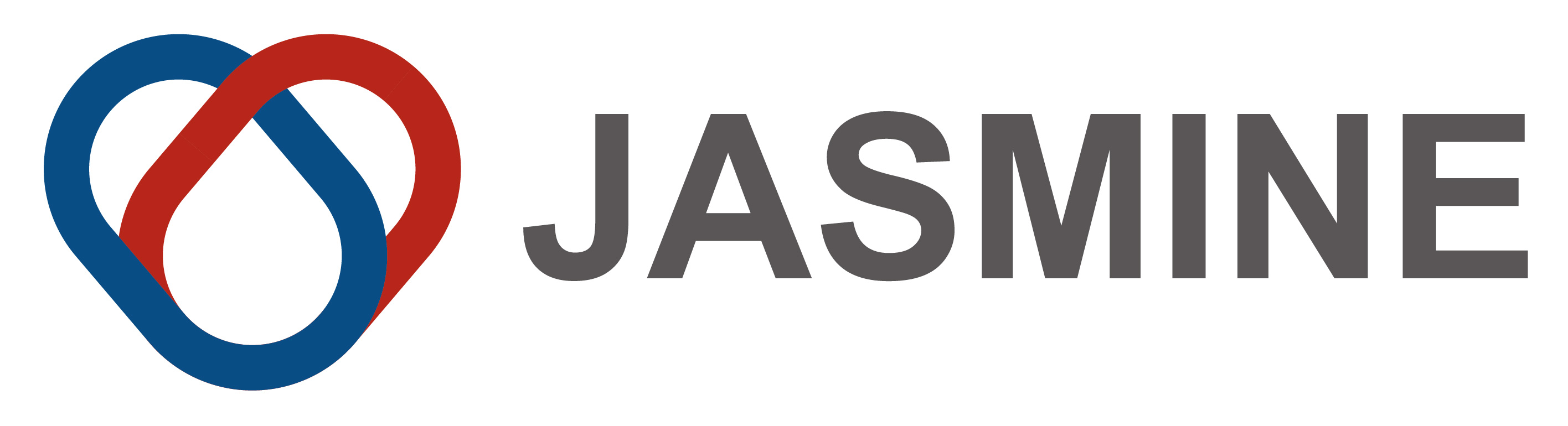 飼い主氏名フリガナフリガナフリガナ電話番号自宅飼い主氏名フリガナフリガナフリガナ電話番号携帯住所フリガナフリガナフリガナフリガナ緊急連絡先住所フリガナフリガナフリガナフリガナご職業ペット名生年月日生年月日西暦　　　　　年　　　月　　　日　（満　　　歳）西暦　　　　　年　　　月　　　日　（満　　　歳）動物種犬 ・ 猫 ・ その他 （　　　　　　）犬 ・ 猫 ・ その他 （　　　　　　）品種品種性別オス　　・　　メスオス　　・　　メス不妊手術不妊手術している　　・　　していないしている　　・　　していない性別オス　　・　　メスオス　　・　　メス不妊手術時期不妊手術時期　　　　年　　　月　　　日（　　　　歳頃）　　　　年　　　月　　　日（　　　　歳頃）ペット保険への加入　有　　（会社名：　　　　　　　　　　　　　　　　　　　）　　　　・　　　　無本日の受診理由現在はどのような症状ですか？いつからですか？かかりつけ動物病院担当医入手方法　　ペットショップ　・　ブリーダー　・　自宅で生まれた　・　保護　・　その他（　　　　　　）　　ペットショップ　・　ブリーダー　・　自宅で生まれた　・　保護　・　その他（　　　　　　）　　ペットショップ　・　ブリーダー　・　自宅で生まれた　・　保護　・　その他（　　　　　　）飼育開始日　　　　　年　　　月　　　日同居動物犬（　　）頭・猫（　　）頭・その他（　　　　　）　・　なし飼育環境　室内　・　室外　・　両方散歩　　　　　　　1日（　　）回　（　　）分食事ドライフード　・　缶詰　・　手作り　・　おやつドライフード　・　缶詰　・　手作り　・　おやつ食事回数1日（　　　　）回メーカー・商品名・内容などメーカー・商品名・内容など既往歴（今までにかかった病気）既往歴（今までにかかった病気）病名・症状　病名・症状　時期時期薬・注射・食事に対するアレルギーや異常薬・注射・食事に対するアレルギーや異常薬・注射・食事に対するアレルギーや異常狂犬病ワクチン　　　　　　　　　　　　　　　　　　　　　　　　　　　　　している　　　　　　　　　　　　　　　　　　　　　　　　　　　　　している　　　　　　　　　　　　　　　　　　　　　　　　　　　　　している　　　　　　　　　　　　　　　　　　　　　　　　　　　　　している　　　　　　　　　　　　　　　　　　　　　　　　　　　　　している　　　　　　　　　　　　　　　　　　　　　　　　　　　　　している・　　　　　していない・　　　　　していない混合ワクチンしている（　　種混合　最終接種日　　　　　年　　　月　　　日）している（　　種混合　最終接種日　　　　　年　　　月　　　日）している（　　種混合　最終接種日　　　　　年　　　月　　　日）している（　　種混合　最終接種日　　　　　年　　　月　　　日）している（　　種混合　最終接種日　　　　　年　　　月　　　日）している（　　種混合　最終接種日　　　　　年　　　月　　　日）・　　　　　していない・　　　　　していないフィラリア予防している（錠剤　・　おやつタイプ　・　塗布剤　・　注射）している（錠剤　・　おやつタイプ　・　塗布剤　・　注射）している（錠剤　・　おやつタイプ　・　塗布剤　・　注射）している（錠剤　・　おやつタイプ　・　塗布剤　・　注射）している（錠剤　・　おやつタイプ　・　塗布剤　・　注射）している（錠剤　・　おやつタイプ　・　塗布剤　・　注射）・　　　　　していない・　　　　　していないマイクロチップ有（ID番号：　　　　　　　　　    　　　　　　）有（ID番号：　　　　　　　　　    　　　　　　）有（ID番号：　　　　　　　　　    　　　　　　）有（ID番号：　　　　　　　　　    　　　　　　）・　　　　　　　無・　　　　　　　無・　　　　　　　無・　　　　　　　無